Styrelsemötesprotokoll 2018-03-07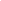 Närvarande Julia Malmberg (JM), Julia Sandström (JS), Hannes Brinklert (HB), Elin Grundström (EG), Emil Carlsson(EC), Svante Rinalder(SR), Malin Sangfelt(MS), William Zethelius Sällbom(WS) och Douglas Tamm(DT)FrånvarandeSophie Edström(SE), Andreas Sjödin(AS)ÅhörareOskar Allerstrand(OA), Elin Lange(EL), Isabella Backryd(IB)Plats Biblioteket, Tibble kyrka§1	Mötets öppnandeNyvalda ordförande Julia Malmberg öppnar mötet klockan 18:12.§2	Val av mötesordförandeStyrelsen beslutade 	att 	välja Julia Malmberg till mötesordförande.§3	Val av sekreterare Styrelsen beslutade	att	välja Hannes Brinklert till sekreterare.§4	Val av justerareStyrelsen beslutade att 	välja William Zethelius Sällbom till justerare.§5	Mötets beslutanderättMötet hade beslutanderätt. §6	Fastställande av föredragningslistaStyrelsen beslutade 	att 	fastställa föredragningslistan utan gjorda ändringar.§7	Föregående protokollInga protokoll att lägga till handlingar. (JM) berättar att årsmötesprotokollet är justerat och inskickat till stiftet.§8	Val av firmatecknareStyrelsen beslutadeatt	 välja Julia Malmberg och Hannes Brinklert till firmatecknare för verksamhetsåret 2018.§9	Val av kontaktpersonerStyrelsen beslutadeatt	 välja Julia Malmberg och Elin Grundström till kontaktpersoner för verksamhetsåret 2018.§ 10	Val av registeransvarigStyrelsen beslutadeatt	 välja Sophie Edström till registeransvarig för verksamhetsåret 2018.§11	Val av ekonomiassistentStyrelsen beslutadeatt	 välja Julia Sandström till ekonomiassistent för verksamhetsåret 2018.§12 Val av övriga poster inom styrelsenStyrelsen beslutadeatt	 välja Svante Rinalder och Malin Sangfelt till kommunikatörer.att	 välja William Zethelius Sällbom till registerassistent.att	 väja Elin Grundström till representationsansvarig.§13 Utvärdering årsmöte och årsmötetsläger(JM) berättar att det var 34 deltagare på lägret och 36 personer var med på årsmötet varav 34 röstberättigade. Det var få personer på årsmötet jämfört med tidigare år. Många i styrelsen var överens om att det var bra reklam för årsmöteslägret och årsmötet med bland annat brevutskick. Samt att det var trevligt och bra genomfört. §14 Årets stora aktiviteter och dess datum (JM) presenterar årets stora aktiviteter och dess datum:SKUTT, varje torsdag 17:45 - 18:45Earth Hour 24/3Ljuspunkt som arrangeras av SKUSS 9 - 11 mars i RättvikUppdrag global 17/3DÅM i Vantör 21/4, sista anmälningsdag 6/4 Kulturfestivalen 7/4SKU fyller 25 i år, den 22/4VårSKUL, preliminärt bokat 27/4  - 29/4Sommarfestivalen Sista SKUffé 31/5Upptaktsveckan 3/9 - 9/9Volleybollsturneringen 8/9HöstSKUL preliminärt bokat 5/10 - 7/10 och 12/10 -  14/10.Midnattsvolley i Vaxholm 17/11BankettVaxholmskastellDecemberlägerÄldreläger i januariÅrsmötesläger och årsmöte i februari(EG) berättar om vad Uppdrag global är och dess aktiviteter.Styrelsen beslutadeatt	preliminärboka sommarfestivalen den 9/6.att	Evenemangsgruppen ansvarar för planeringen av sommarfestivalen.Oskar Allerstrand lämnar mötet kl. 18:28.§15  Verksamhetsgrupperna	a) Genomgång		Styrelsen berättar om verksamhetsgrupperna för verksamhetsåret 2018; lägergruppen, evenemangsgruppen, internationella gruppen, SKUffégruppen och musikgruppen.		Elin Lange och Isabella Backryd lämnar mötet kl 18:51.Elin Lange och Isabella Backryd återkommer till mötet kl 18:54.	b) Val av styrelsens representanter		Styrelsens förslag för styrelsens representanter:	Lägergruppen	Julia Malmberg (sammankallande)	Julia SandströmWilliam Zethelius Sällbom		Evenmangsgruppen	Julia Sandström (sammankallande)	Douglas Tamm	Elin Grundström	Emil Carlsson	Internationella gruppen	Svante Rinaldo (sammankallande)	Malin Sangfelt	Elin Grundström	Julia Malmberg	SKUffégruppen	Hannes Brinklert (sammankallande)	Julia Malmberg	Svante Rinalder	Douglas Tamm	Elin Grundström	Malin Sangfelt	Musikgruppen	Julia Malmberg	Elin Grundström (sammankallande)	Douglas Tamm	Svante Rinalder	Malin SangfeltStyrelsen beslutadeatt	 anta förslaget av styrelsens representanter.att	anta förslaget för verksamhetsgruppernas sammankallanden i klump. 	c) Riktlinjerna	(JM) berättar att riktlinjerna behöver ändras. Detta på grund av att vissa verksamhetgrupper inte finns kvar då de dragits tillbaka av årsmötet.	Styrelsen beslutadeatt	tillsätta Emil Carlsson som ansvarig för att uppdatera verksamhetsgruppernas riktlinjer.Mötet ajourneras kl 19:13Mötet återupptas kl 19:36.§16 Representation(EG) informerar styrelsen om kommande representation. Att det behövs minst en styrelseledamot vid varje representation. I nuläget är datumen klara för P1 den 24 juni och P2 den 7 juli.§17 Styrelsens kick-off(JM) berättar om att styrelsen ska ha en kick-off enligt verksamhetsplanen. Styrelsen spånar idéer om aktiviteter för en styrelse kick-off. Alla ledamöter är överens om att ha middag under kick-offen. Styrelsen beslutadeatt	genomföra en styrelse kick-off den 8/4 med en budget på 1000 kr på mat och 2500 kr på aktivitet, totalt 3500kr.    Elin Lange och Isabella Backryd lämnar mötet kl 19:46.§18 StyrelsetröjorStyrelsen beslutadeatt	tillsätta William Zethelius Sällbom som ansvarig för att beställa in styrelseströjor.att	köpa in nya styrelsetröjor till de sex nya styrelseledamöterna.§19 Grupptakt(JM) informerar för resten av styrelsen vad grupptakten innebär. Datumet för denna är 21 mars. Styrelsen beslutadeatt	sätta Julia Malmberg som ansvarig för grupptakten för 2018.§20 Kulturfestivalen(JM) säger att Kulturfestivalen är den 7/4 och budgeten är 4500 kr. Julia Malmberg, Julia Sandström, William Zethelius Sällbom och Douglas Tamm ska vara med och arrangera SKUffét under kulturfestivalen.§21 Andra SKU-aktiviteter(JM) härnäst kommer Tema-SKUffé den 8/3.Julia Sandström lämnar mötet 20:21.§22 Miljödiplomering(EG) berättar att förra vice ordförande Oskar Allerstrand hade huvudansvaret för diplomeringen. Efter det så flyttades ansvaret från internationella gruppen till styrelsen. (JM) väcker frågan om vi vill ha en ansvarig för miljödiplomeringen samt att ha en styrelsedejt för att lära de nya ledamöterna om miljödiplomeringen. Julia Sandström återkommer kl 20:30.Styrelsen beslutadeatt	låta sammankallande för internationella gruppen kontinuerligt informera internationella gruppens medlemmar om det fortsatta arbetet inom miljödiplomeringen. att	tillsätta miljödiplomeringen som en fast punkt i föredragningslistorna för verksamhetsåret 2018.§23 Nycklar(JM) berättar om de olika nycklarna som finns. Vi har fyra innenycklar och fem blippar. Tidigare har en blipp legat på kontoret som en “extra-blipp” som någon utan blipp kan låna vid behov. Styrelsen beslutadeatt	låta Julia Malmberg, Julia Sandström, Hannes Brinklert och Svante Rinalder få innenyckel och blipp. §24 Vårens mötenStyrelsen diskuterar dagar för vårens styrelsemöten.Styrelsen beslutadeatt	ha styrelsemöte den 10/4, 9/5, 4/6.§25 Ekonomi(HB) berättar om att han har bokfört klart januari och kommer under våren lära upp nyvalda  ekonomiassistent Julia Sandström.§26 Lösenord och inloggningarStyrelsen bestämde lösenord för det kommande verksamhetsåret och nytt lösenord till SKUfféskåpet. Samt ett separat lösenord till iZettle så att SKUffégruppens medlemmar kan logga in själva utan styrelseledamöter.§27 Övrigt(JM) berättar om inspirationsdag för ideella som SKU är inbjudna till och tycker att det vore bra att flera från styrelsen skulle medverka. Den äger rum 14 april. (JM) informerar om samrådsmöte (tidigare assistentmöte) där vi för en konversation med de anställda inom församlingen så att vi kan få ett bra samarbete med församlingen. Datumet blir den 15 mars kl 17. (JM) påminner de från styrelsen som ska till DÅM att anmäla sig till DÅM på medlemssidorna.(EG) berättar om Louise Lindqvist som söker folk som har ett yngre syskon mellan 12 - 18 år med psykisk ohälsa till hennes examensarbete. (EG) hörde det på ledarutbildningen och tänkte att SKU skulle kunna hjälpa till.Styrelsen bestämde att de ska ha en styrelsedejt kl 17 den 20 mars.(JM) delegerar till styrelsen att varje styrelseledamot ska ansvara för två ungdomsmässor var för våren och de ska se till att det är någon som håller i dessa.§28 Mötets avslutandeMötesordförande Julia Malmberg avslutade mötet kl 21:16.Protokollet har godkänts och justerats av:__________________________Julia Malmberg		                     Mötesordförande		__________________________William Zethelius Sällbom Justerare__________________________Hannes Brinklert	                     Sekreterare		